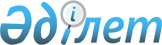 Об установлении ограничительных мероприятий на территории улицы М.Маметовой в селе Шолаккорган, сельского округа Шолаккорган Созакского района
					
			Утративший силу
			
			
		
					Решение акима сельского округа Шолаккорган Созакского района Туркестанской области от 31 января 2020 года № 21. Зарегистрировано Департаментом юстиции Туркестанской области 31 января 2020 года № 5390. Утратило силу решением акима сельского округа Шолаккорган Созакского района Туркестанской области от 2 апреля 2020 года № 50
      Сноска. Утратило силу решением акима сельского округа Шолаккорган Созакского района Туркестанской области от 02.04.2020 № 50 (вводится в действие со дня его первого официального опубликования).
      В соответствии с пунктом 2 статьи 35 Закона Республики Казахстан от 23 января 2001 года "О местном государственном управлении и самоуправлении в Республике Казахстан", с подпунктом 7) статьи 10-1 Закона Республики Казахстан от 10 июля 2002 года "О ветеринарии", на основании представления Созакской районной территориальной инспекции Комитета ветеринарного контроля и надзора Министерства сельского хозяйства Республики Казахстан от 30 января 2020 года за № 02-05/18 аким сельского округа Шолаккорган Созакского района РЕШИЛ:
      1. Установить ограничительные мероприятия на территории улицы М.Маметовой в селе Шолаккорган, в связи с положительным результатом болезни "бешенства" образца головного мозга одной собаки укусившего жителя улицы М.Маметовой в селе Шолаккорган, сельского округа Шолаккорган Созакского района Тұрғанбаева Даурена Берікұлы.
      2. Государственному учреждению "Аппарат акима сельского округа Шолаккорган Созакского района" в установленном законодательством Республики Казахстан порядке обеспечить:
      1) государственную регистрацию настоящего решения в Республиканском государственном учреждении "Департамент юстиции Туркестанской области Министерства юстиции Республики Казахстан";
      2) в течение десяти календарных дней со дня государственной регистрации настоящего решение направление его копии в бумажном и электронном виде на казахском и русском языках в Республиканское государственное предприятие на праве хозяйственного ведения "Институт законодательства и правовой информации Республики Казахстан" Министерства юстиции Республики Казахстан для официального опубликования и включения в эталонный контрольный банк нормативных правовых актов Республики Казахстан;
      3) размещение настоящего решения на интернет-ресурсе акимата Созакского района после его официального опубликования.
      3. Настоящее решение вводится в действие со дня первого официального опубликования.
      4. Контроль за исполнением настоящего решения оставляю за собой.
					© 2012. РГП на ПХВ «Институт законодательства и правовой информации Республики Казахстан» Министерства юстиции Республики Казахстан
				
      Аким сельского округа Шолаккорган

А. Елибаев
